Anleitung für Schulleitung/Verwaltung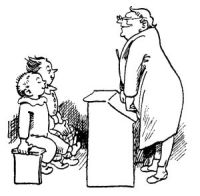 Verschlüsselung von USB-SticksBevor die Lehrkräfte mit den hardware-verschlüsselten USB-Sticks arbeiten können, muss das Büro der Schule folgende Dinge erledigen:Passwort einrichtenTresor anlegenDaten im Tresor einrichtenHinweis: 
Unter „Tresor“ wird ein sog. virtuelles Laufwerk mit dem Namen „Secure“ verstanden,Stick vorbereiten/Passwort einrichtenTresor „Secure“ anlegen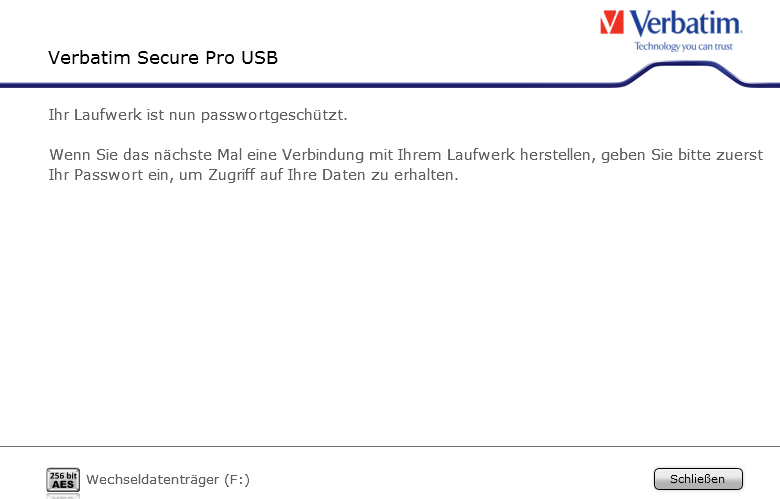 Mit der Bestätigung des Passwortes und dem Klicken auf die Schaltfläche „Schließen“ wird der sog. Tresor „Secure“ automatisch angelegt und im Explorer angezeigt. 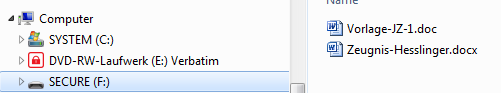 Gleichzeitig wird im Infobereich der Taskleiste (ganz unten rechts) das Symbol (Vorhängeschloss) für die Arbeit mit dem verschlüsselten USB-Stick angezeigt.
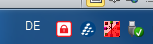 Nun können Sie alle gewünschten Daten in das Verzeichnis „Secure“ einfügen bzw. kopieren.Programm beendenDurch Klicken Sie der rechten Maustaste auf das Symbol „Schloss“, können Sie das Programm beenden.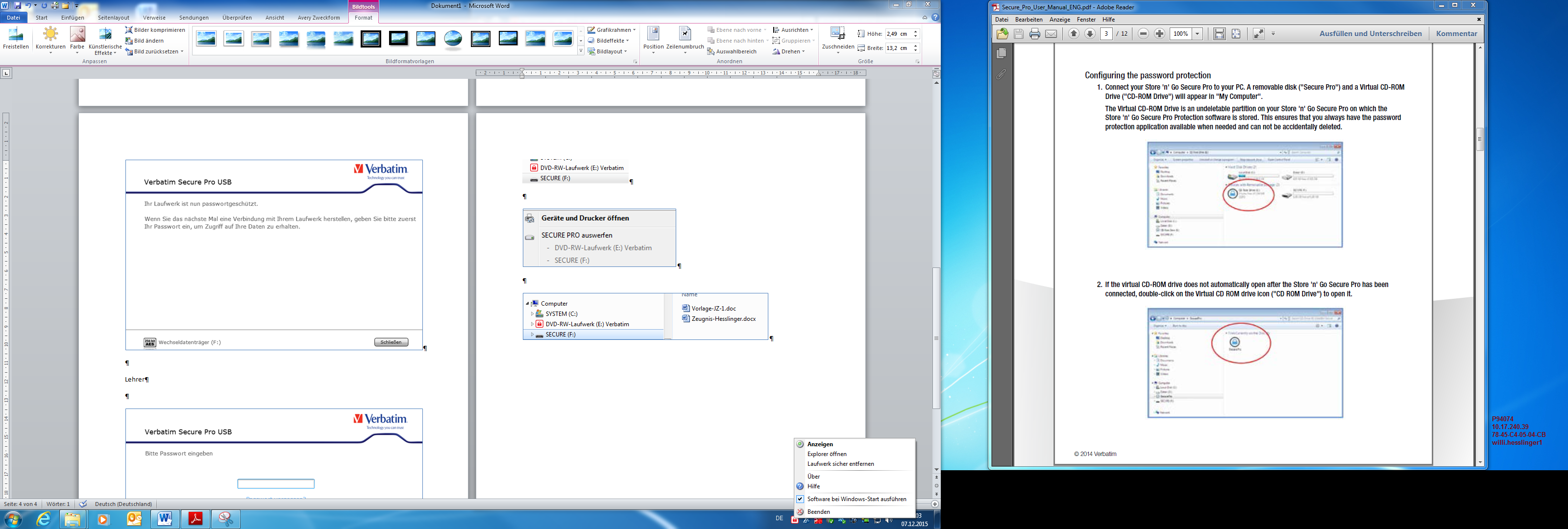 Beenden Sie SecurePro Klicken sie auf 
„Beenden“ und melden Sie danach
den USB-Stick ab.

Schließen Sie alle geöffneten ProgrammfensterMelden Sie den USB-Stick ab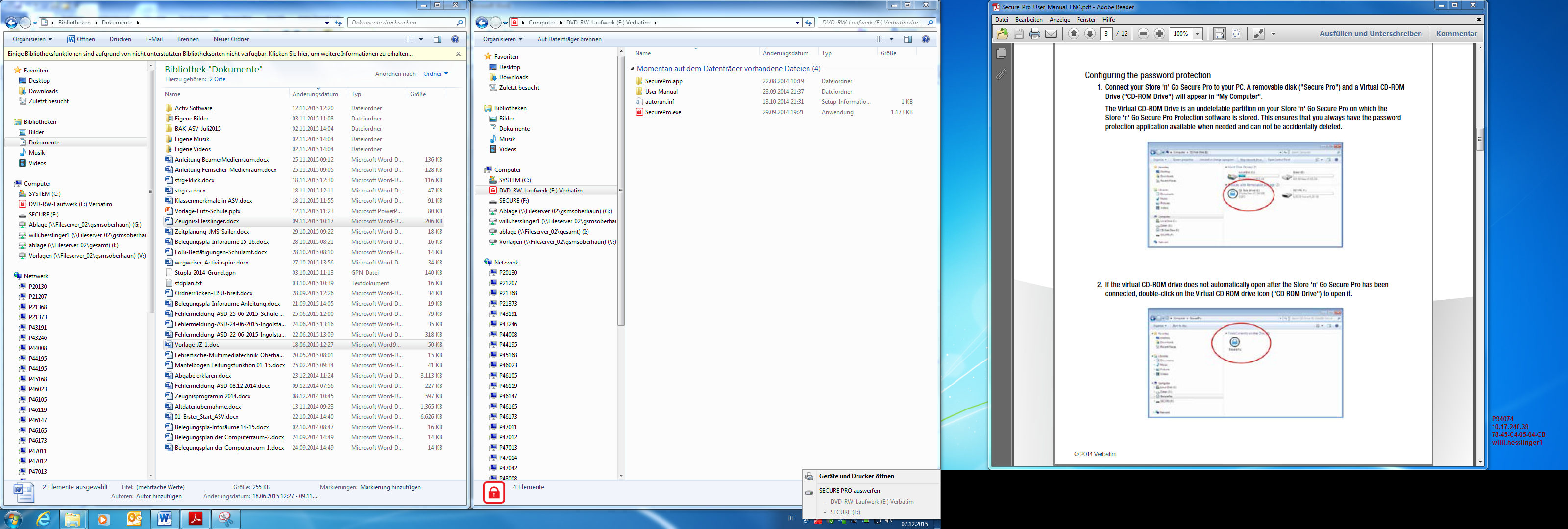 USB-Stick am Computer anschließen
Auswahl des USB-Sticks über den Windowsexplorer bzw. das Fenster, das beim Anschließen des Sticks geöffnet wird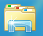 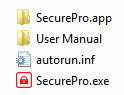 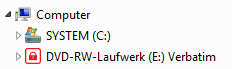 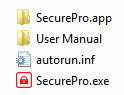 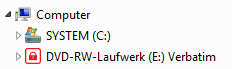 (Windowsexplorer starten)SecurePro.exe startendoppelt klickenLizenzbedingungen bestätigenHinweise lesenPasswort eingeben

(evtl. für alle Lehrkräfte gleich)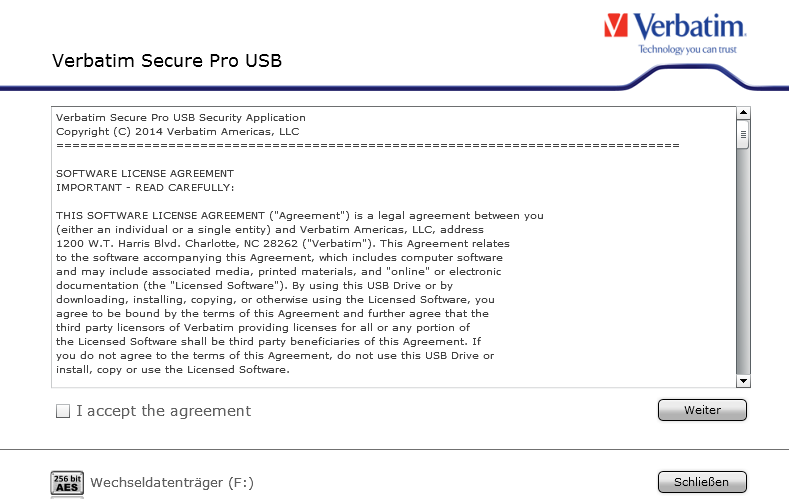 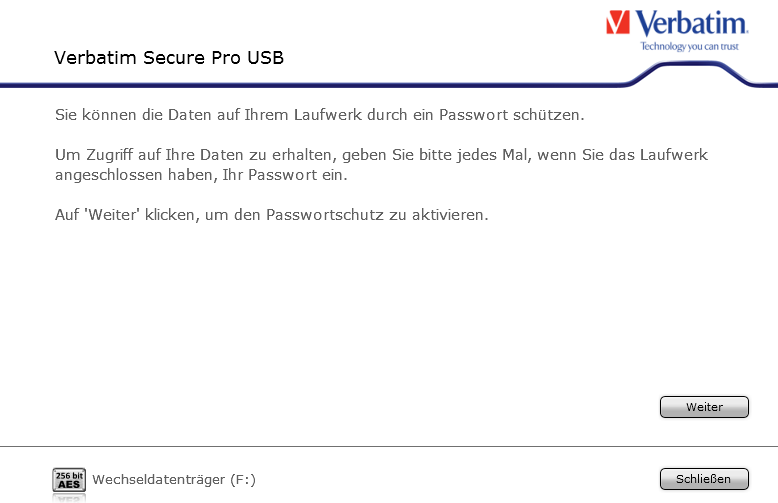 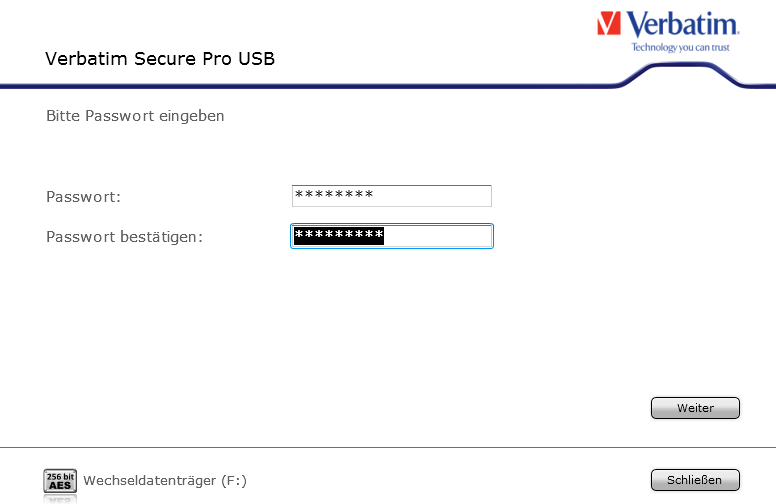 